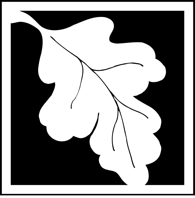 Massachusetts Department of Environmental Protection Bureau of Resource Protection - WetlandsWPA Form 8B – Certificate of ComplianceMassachusetts Wetlands Protection Act M.G.L. c. 131, §40 Massachusetts Department of Environmental Protection Bureau of Resource Protection - WetlandsWPA Form 8B – Certificate of ComplianceMassachusetts Wetlands Protection Act M.G.L. c. 131, §40 Massachusetts Department of Environmental Protection Bureau of Resource Protection - WetlandsWPA Form 8B – Certificate of ComplianceMassachusetts Wetlands Protection Act M.G.L. c. 131, §40 Massachusetts Department of Environmental Protection Bureau of Resource Protection - WetlandsWPA Form 8B – Certificate of ComplianceMassachusetts Wetlands Protection Act M.G.L. c. 131, §40 Massachusetts Department of Environmental Protection Bureau of Resource Protection - WetlandsWPA Form 8B – Certificate of ComplianceMassachusetts Wetlands Protection Act M.G.L. c. 131, §40 Massachusetts Department of Environmental Protection Bureau of Resource Protection - WetlandsWPA Form 8B – Certificate of ComplianceMassachusetts Wetlands Protection Act M.G.L. c. 131, §40 Massachusetts Department of Environmental Protection Bureau of Resource Protection - WetlandsWPA Form 8B – Certificate of ComplianceMassachusetts Wetlands Protection Act M.G.L. c. 131, §40 Massachusetts Department of Environmental Protection Bureau of Resource Protection - WetlandsWPA Form 8B – Certificate of ComplianceMassachusetts Wetlands Protection Act M.G.L. c. 131, §40 Massachusetts Department of Environmental Protection Bureau of Resource Protection - WetlandsWPA Form 8B – Certificate of ComplianceMassachusetts Wetlands Protection Act M.G.L. c. 131, §40 DEP File Number:Provided by DEPA. Project InformationA. Project InformationA. Project InformationA. Project InformationA. Project InformationA. Project InformationA. Project InformationA. Project InformationA. Project InformationA. Project InformationImportant: When filling out forms on the computer, use only the tab key to move your cursor - do not use the return key.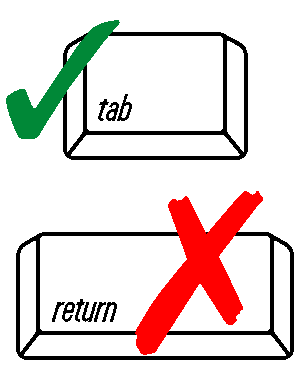 1.	This Certificate of Compliance is issued to:1.	This Certificate of Compliance is issued to:1.	This Certificate of Compliance is issued to:1.	This Certificate of Compliance is issued to:1.	This Certificate of Compliance is issued to:1.	This Certificate of Compliance is issued to:1.	This Certificate of Compliance is issued to:1.	This Certificate of Compliance is issued to:1.	This Certificate of Compliance is issued to:1.	This Certificate of Compliance is issued to:Important: When filling out forms on the computer, use only the tab key to move your cursor - do not use the return key.Name Name Name Name Name Name Name Name Name Name Important: When filling out forms on the computer, use only the tab key to move your cursor - do not use the return key.Mailing AddressMailing AddressMailing AddressMailing AddressMailing AddressMailing AddressMailing AddressMailing AddressMailing AddressMailing AddressImportant: When filling out forms on the computer, use only the tab key to move your cursor - do not use the return key.City/TownCity/TownCity/TownCity/TownCity/TownCity/TownStateStateStateZip CodeImportant: When filling out forms on the computer, use only the tab key to move your cursor - do not use the return key.2.	This Certificate of Compliance is issued for work regulated by a final Order of 	Conditions or Order of Resource Area Delineation issued to:2.	This Certificate of Compliance is issued for work regulated by a final Order of 	Conditions or Order of Resource Area Delineation issued to:2.	This Certificate of Compliance is issued for work regulated by a final Order of 	Conditions or Order of Resource Area Delineation issued to:2.	This Certificate of Compliance is issued for work regulated by a final Order of 	Conditions or Order of Resource Area Delineation issued to:2.	This Certificate of Compliance is issued for work regulated by a final Order of 	Conditions or Order of Resource Area Delineation issued to:2.	This Certificate of Compliance is issued for work regulated by a final Order of 	Conditions or Order of Resource Area Delineation issued to:2.	This Certificate of Compliance is issued for work regulated by a final Order of 	Conditions or Order of Resource Area Delineation issued to:2.	This Certificate of Compliance is issued for work regulated by a final Order of 	Conditions or Order of Resource Area Delineation issued to:2.	This Certificate of Compliance is issued for work regulated by a final Order of 	Conditions or Order of Resource Area Delineation issued to:2.	This Certificate of Compliance is issued for work regulated by a final Order of 	Conditions or Order of Resource Area Delineation issued to:Important: When filling out forms on the computer, use only the tab key to move your cursor - do not use the return key.NameNameNameNameNameNameNameNameNameNameImportant: When filling out forms on the computer, use only the tab key to move your cursor - do not use the return key.DatedDatedDatedDatedDatedDatedDatedDEP File NumberDEP File NumberDEP File Number3. 	The project site is located at:3. 	The project site is located at:3. 	The project site is located at:3. 	The project site is located at:3. 	The project site is located at:3. 	The project site is located at:3. 	The project site is located at:3. 	The project site is located at:3. 	The project site is located at:3. 	The project site is located at:Street AddressStreet AddressCity/Town	City/Town	City/Town	City/Town	City/Town	City/Town	City/Town	City/Town	Assessors Map/Plat NumberAssessors Map/Plat NumberParcel/Lot NumberParcel/Lot NumberParcel/Lot NumberParcel/Lot NumberParcel/Lot NumberParcel/Lot NumberParcel/Lot NumberParcel/Lot NumberThe final Order of Conditions or Order of Resource Area Delineation was recorded at the Registry of Deeds for:The final Order of Conditions or Order of Resource Area Delineation was recorded at the Registry of Deeds for:The final Order of Conditions or Order of Resource Area Delineation was recorded at the Registry of Deeds for:The final Order of Conditions or Order of Resource Area Delineation was recorded at the Registry of Deeds for:The final Order of Conditions or Order of Resource Area Delineation was recorded at the Registry of Deeds for:The final Order of Conditions or Order of Resource Area Delineation was recorded at the Registry of Deeds for:The final Order of Conditions or Order of Resource Area Delineation was recorded at the Registry of Deeds for:The final Order of Conditions or Order of Resource Area Delineation was recorded at the Registry of Deeds for:The final Order of Conditions or Order of Resource Area Delineation was recorded at the Registry of Deeds for:The final Order of Conditions or Order of Resource Area Delineation was recorded at the Registry of Deeds for:Property Owner (if different)	Property Owner (if different)	Property Owner (if different)	Property Owner (if different)	Property Owner (if different)	Property Owner (if different)	Property Owner (if different)	Property Owner (if different)	Property Owner (if different)	Property Owner (if different)	CountyCountyCountyCountyCountyBookBookBookBookPage	CertificateCertificateCertificateCertificateCertificateCertificateCertificateCertificateCertificateCertificate4.	A site inspection was made in the presence of the applicant, or the applicant’s agent, 	on:4.	A site inspection was made in the presence of the applicant, or the applicant’s agent, 	on:4.	A site inspection was made in the presence of the applicant, or the applicant’s agent, 	on:4.	A site inspection was made in the presence of the applicant, or the applicant’s agent, 	on:4.	A site inspection was made in the presence of the applicant, or the applicant’s agent, 	on:4.	A site inspection was made in the presence of the applicant, or the applicant’s agent, 	on:4.	A site inspection was made in the presence of the applicant, or the applicant’s agent, 	on:4.	A site inspection was made in the presence of the applicant, or the applicant’s agent, 	on:4.	A site inspection was made in the presence of the applicant, or the applicant’s agent, 	on:4.	A site inspection was made in the presence of the applicant, or the applicant’s agent, 	on:Date	Date	Date	Date	Date	Date	Date	Date	Date	Date	B.	CertificationB.	CertificationB.	CertificationB.	CertificationB.	CertificationB.	CertificationB.	CertificationB.	CertificationB.	CertificationB.	CertificationCheck all that apply:Check all that apply:Check all that apply:Check all that apply:Check all that apply:Check all that apply:Check all that apply:Check all that apply:Check all that apply:Check all that apply:	Complete Certification: It is hereby certified that the work regulated by the above-referenced Order of Conditions has been satisfactorily completed.	Complete Certification: It is hereby certified that the work regulated by the above-referenced Order of Conditions has been satisfactorily completed.	Complete Certification: It is hereby certified that the work regulated by the above-referenced Order of Conditions has been satisfactorily completed.	Complete Certification: It is hereby certified that the work regulated by the above-referenced Order of Conditions has been satisfactorily completed.	Complete Certification: It is hereby certified that the work regulated by the above-referenced Order of Conditions has been satisfactorily completed.	Complete Certification: It is hereby certified that the work regulated by the above-referenced Order of Conditions has been satisfactorily completed.	Complete Certification: It is hereby certified that the work regulated by the above-referenced Order of Conditions has been satisfactorily completed.	Complete Certification: It is hereby certified that the work regulated by the above-referenced Order of Conditions has been satisfactorily completed.	Complete Certification: It is hereby certified that the work regulated by the above-referenced Order of Conditions has been satisfactorily completed.	Complete Certification: It is hereby certified that the work regulated by the above-referenced Order of Conditions has been satisfactorily completed.B.	Certification (cont.)B.	Certification (cont.)B.	Certification (cont.)B.	Certification (cont.)B.	Certification (cont.)B.	Certification (cont.)B.	Certification (cont.)B.	Certification (cont.)B.	Certification (cont.)B.	Certification (cont.)	Partial Certification: It is hereby certified that only the following portions of work regulated by the above-referenced Order of Conditions have been satisfactorily completed. The project areas or work subject to this partial certification that have been completed and are released from this Order are:	Partial Certification: It is hereby certified that only the following portions of work regulated by the above-referenced Order of Conditions have been satisfactorily completed. The project areas or work subject to this partial certification that have been completed and are released from this Order are:	Partial Certification: It is hereby certified that only the following portions of work regulated by the above-referenced Order of Conditions have been satisfactorily completed. The project areas or work subject to this partial certification that have been completed and are released from this Order are:	Partial Certification: It is hereby certified that only the following portions of work regulated by the above-referenced Order of Conditions have been satisfactorily completed. The project areas or work subject to this partial certification that have been completed and are released from this Order are:	Partial Certification: It is hereby certified that only the following portions of work regulated by the above-referenced Order of Conditions have been satisfactorily completed. The project areas or work subject to this partial certification that have been completed and are released from this Order are:	Partial Certification: It is hereby certified that only the following portions of work regulated by the above-referenced Order of Conditions have been satisfactorily completed. The project areas or work subject to this partial certification that have been completed and are released from this Order are:	Partial Certification: It is hereby certified that only the following portions of work regulated by the above-referenced Order of Conditions have been satisfactorily completed. The project areas or work subject to this partial certification that have been completed and are released from this Order are:	Partial Certification: It is hereby certified that only the following portions of work regulated by the above-referenced Order of Conditions have been satisfactorily completed. The project areas or work subject to this partial certification that have been completed and are released from this Order are:	Partial Certification: It is hereby certified that only the following portions of work regulated by the above-referenced Order of Conditions have been satisfactorily completed. The project areas or work subject to this partial certification that have been completed and are released from this Order are:	Partial Certification: It is hereby certified that only the following portions of work regulated by the above-referenced Order of Conditions have been satisfactorily completed. The project areas or work subject to this partial certification that have been completed and are released from this Order are:	Partial Certification: It is hereby certified that only the following portions of work regulated by the above-referenced Order of Conditions have been satisfactorily completed. The project areas or work subject to this partial certification that have been completed and are released from this Order are:	Partial Certification: It is hereby certified that only the following portions of work regulated by the above-referenced Order of Conditions have been satisfactorily completed. The project areas or work subject to this partial certification that have been completed and are released from this Order are:	Partial Certification: It is hereby certified that only the following portions of work regulated by the above-referenced Order of Conditions have been satisfactorily completed. The project areas or work subject to this partial certification that have been completed and are released from this Order are:	Partial Certification: It is hereby certified that only the following portions of work regulated by the above-referenced Order of Conditions have been satisfactorily completed. The project areas or work subject to this partial certification that have been completed and are released from this Order are:	Partial Certification: It is hereby certified that only the following portions of work regulated by the above-referenced Order of Conditions have been satisfactorily completed. The project areas or work subject to this partial certification that have been completed and are released from this Order are:	Partial Certification: It is hereby certified that only the following portions of work regulated by the above-referenced Order of Conditions have been satisfactorily completed. The project areas or work subject to this partial certification that have been completed and are released from this Order are:	Partial Certification: It is hereby certified that only the following portions of work regulated by the above-referenced Order of Conditions have been satisfactorily completed. The project areas or work subject to this partial certification that have been completed and are released from this Order are:	Partial Certification: It is hereby certified that only the following portions of work regulated by the above-referenced Order of Conditions have been satisfactorily completed. The project areas or work subject to this partial certification that have been completed and are released from this Order are:	Partial Certification: It is hereby certified that only the following portions of work regulated by the above-referenced Order of Conditions have been satisfactorily completed. The project areas or work subject to this partial certification that have been completed and are released from this Order are:	Partial Certification: It is hereby certified that only the following portions of work regulated by the above-referenced Order of Conditions have been satisfactorily completed. The project areas or work subject to this partial certification that have been completed and are released from this Order are:	Invalid Order of Conditions: It is hereby certified that the work regulated by the above-referenced Order of Conditions never commenced. The Order of Conditions has lapsed and is therefore no longer valid. No future work subject to regulation under the Wetlands Protection Act may commence without filing a new Notice of Intent and receiving a new Order of Conditions.		Invalid Order of Conditions: It is hereby certified that the work regulated by the above-referenced Order of Conditions never commenced. The Order of Conditions has lapsed and is therefore no longer valid. No future work subject to regulation under the Wetlands Protection Act may commence without filing a new Notice of Intent and receiving a new Order of Conditions.		Invalid Order of Conditions: It is hereby certified that the work regulated by the above-referenced Order of Conditions never commenced. The Order of Conditions has lapsed and is therefore no longer valid. No future work subject to regulation under the Wetlands Protection Act may commence without filing a new Notice of Intent and receiving a new Order of Conditions.		Invalid Order of Conditions: It is hereby certified that the work regulated by the above-referenced Order of Conditions never commenced. The Order of Conditions has lapsed and is therefore no longer valid. No future work subject to regulation under the Wetlands Protection Act may commence without filing a new Notice of Intent and receiving a new Order of Conditions.		Invalid Order of Conditions: It is hereby certified that the work regulated by the above-referenced Order of Conditions never commenced. The Order of Conditions has lapsed and is therefore no longer valid. No future work subject to regulation under the Wetlands Protection Act may commence without filing a new Notice of Intent and receiving a new Order of Conditions.		Invalid Order of Conditions: It is hereby certified that the work regulated by the above-referenced Order of Conditions never commenced. The Order of Conditions has lapsed and is therefore no longer valid. No future work subject to regulation under the Wetlands Protection Act may commence without filing a new Notice of Intent and receiving a new Order of Conditions.		Invalid Order of Conditions: It is hereby certified that the work regulated by the above-referenced Order of Conditions never commenced. The Order of Conditions has lapsed and is therefore no longer valid. No future work subject to regulation under the Wetlands Protection Act may commence without filing a new Notice of Intent and receiving a new Order of Conditions.		Invalid Order of Conditions: It is hereby certified that the work regulated by the above-referenced Order of Conditions never commenced. The Order of Conditions has lapsed and is therefore no longer valid. No future work subject to regulation under the Wetlands Protection Act may commence without filing a new Notice of Intent and receiving a new Order of Conditions.		Invalid Order of Conditions: It is hereby certified that the work regulated by the above-referenced Order of Conditions never commenced. The Order of Conditions has lapsed and is therefore no longer valid. No future work subject to regulation under the Wetlands Protection Act may commence without filing a new Notice of Intent and receiving a new Order of Conditions.		Invalid Order of Conditions: It is hereby certified that the work regulated by the above-referenced Order of Conditions never commenced. The Order of Conditions has lapsed and is therefore no longer valid. No future work subject to regulation under the Wetlands Protection Act may commence without filing a new Notice of Intent and receiving a new Order of Conditions.		Invalid Order of Conditions: It is hereby certified that the work regulated by the above-referenced Order of Conditions never commenced. The Order of Conditions has lapsed and is therefore no longer valid. No future work subject to regulation under the Wetlands Protection Act may commence without filing a new Notice of Intent and receiving a new Order of Conditions.		Invalid Order of Conditions: It is hereby certified that the work regulated by the above-referenced Order of Conditions never commenced. The Order of Conditions has lapsed and is therefore no longer valid. No future work subject to regulation under the Wetlands Protection Act may commence without filing a new Notice of Intent and receiving a new Order of Conditions.		Invalid Order of Conditions: It is hereby certified that the work regulated by the above-referenced Order of Conditions never commenced. The Order of Conditions has lapsed and is therefore no longer valid. No future work subject to regulation under the Wetlands Protection Act may commence without filing a new Notice of Intent and receiving a new Order of Conditions.		Invalid Order of Conditions: It is hereby certified that the work regulated by the above-referenced Order of Conditions never commenced. The Order of Conditions has lapsed and is therefore no longer valid. No future work subject to regulation under the Wetlands Protection Act may commence without filing a new Notice of Intent and receiving a new Order of Conditions.		Invalid Order of Conditions: It is hereby certified that the work regulated by the above-referenced Order of Conditions never commenced. The Order of Conditions has lapsed and is therefore no longer valid. No future work subject to regulation under the Wetlands Protection Act may commence without filing a new Notice of Intent and receiving a new Order of Conditions.		Invalid Order of Conditions: It is hereby certified that the work regulated by the above-referenced Order of Conditions never commenced. The Order of Conditions has lapsed and is therefore no longer valid. No future work subject to regulation under the Wetlands Protection Act may commence without filing a new Notice of Intent and receiving a new Order of Conditions.		Invalid Order of Conditions: It is hereby certified that the work regulated by the above-referenced Order of Conditions never commenced. The Order of Conditions has lapsed and is therefore no longer valid. No future work subject to regulation under the Wetlands Protection Act may commence without filing a new Notice of Intent and receiving a new Order of Conditions.		Invalid Order of Conditions: It is hereby certified that the work regulated by the above-referenced Order of Conditions never commenced. The Order of Conditions has lapsed and is therefore no longer valid. No future work subject to regulation under the Wetlands Protection Act may commence without filing a new Notice of Intent and receiving a new Order of Conditions.		Invalid Order of Conditions: It is hereby certified that the work regulated by the above-referenced Order of Conditions never commenced. The Order of Conditions has lapsed and is therefore no longer valid. No future work subject to regulation under the Wetlands Protection Act may commence without filing a new Notice of Intent and receiving a new Order of Conditions.		Invalid Order of Conditions: It is hereby certified that the work regulated by the above-referenced Order of Conditions never commenced. The Order of Conditions has lapsed and is therefore no longer valid. No future work subject to regulation under the Wetlands Protection Act may commence without filing a new Notice of Intent and receiving a new Order of Conditions.		Invalid Order of Conditions: It is hereby certified that the work regulated by the above-referenced Order of Conditions never commenced. The Order of Conditions has lapsed and is therefore no longer valid. No future work subject to regulation under the Wetlands Protection Act may commence without filing a new Notice of Intent and receiving a new Order of Conditions.		Invalid Order of Conditions: It is hereby certified that the work regulated by the above-referenced Order of Conditions never commenced. The Order of Conditions has lapsed and is therefore no longer valid. No future work subject to regulation under the Wetlands Protection Act may commence without filing a new Notice of Intent and receiving a new Order of Conditions.		Invalid Order of Conditions: It is hereby certified that the work regulated by the above-referenced Order of Conditions never commenced. The Order of Conditions has lapsed and is therefore no longer valid. No future work subject to regulation under the Wetlands Protection Act may commence without filing a new Notice of Intent and receiving a new Order of Conditions.		Invalid Order of Conditions: It is hereby certified that the work regulated by the above-referenced Order of Conditions never commenced. The Order of Conditions has lapsed and is therefore no longer valid. No future work subject to regulation under the Wetlands Protection Act may commence without filing a new Notice of Intent and receiving a new Order of Conditions.		Invalid Order of Conditions: It is hereby certified that the work regulated by the above-referenced Order of Conditions never commenced. The Order of Conditions has lapsed and is therefore no longer valid. No future work subject to regulation under the Wetlands Protection Act may commence without filing a new Notice of Intent and receiving a new Order of Conditions.		Invalid Order of Conditions: It is hereby certified that the work regulated by the above-referenced Order of Conditions never commenced. The Order of Conditions has lapsed and is therefore no longer valid. No future work subject to regulation under the Wetlands Protection Act may commence without filing a new Notice of Intent and receiving a new Order of Conditions.		Invalid Order of Conditions: It is hereby certified that the work regulated by the above-referenced Order of Conditions never commenced. The Order of Conditions has lapsed and is therefore no longer valid. No future work subject to regulation under the Wetlands Protection Act may commence without filing a new Notice of Intent and receiving a new Order of Conditions.		Invalid Order of Conditions: It is hereby certified that the work regulated by the above-referenced Order of Conditions never commenced. The Order of Conditions has lapsed and is therefore no longer valid. No future work subject to regulation under the Wetlands Protection Act may commence without filing a new Notice of Intent and receiving a new Order of Conditions.		Invalid Order of Conditions: It is hereby certified that the work regulated by the above-referenced Order of Conditions never commenced. The Order of Conditions has lapsed and is therefore no longer valid. No future work subject to regulation under the Wetlands Protection Act may commence without filing a new Notice of Intent and receiving a new Order of Conditions.		Invalid Order of Conditions: It is hereby certified that the work regulated by the above-referenced Order of Conditions never commenced. The Order of Conditions has lapsed and is therefore no longer valid. No future work subject to regulation under the Wetlands Protection Act may commence without filing a new Notice of Intent and receiving a new Order of Conditions.		Ongoing Conditions: The following conditions of the Order shall continue: (Include any conditions contained in the Final Order, such as maintenance or monitoring, that should continue for a longer period).		Condition Numbers:	Ongoing Conditions: The following conditions of the Order shall continue: (Include any conditions contained in the Final Order, such as maintenance or monitoring, that should continue for a longer period).		Condition Numbers:	Ongoing Conditions: The following conditions of the Order shall continue: (Include any conditions contained in the Final Order, such as maintenance or monitoring, that should continue for a longer period).		Condition Numbers:	Ongoing Conditions: The following conditions of the Order shall continue: (Include any conditions contained in the Final Order, such as maintenance or monitoring, that should continue for a longer period).		Condition Numbers:	Ongoing Conditions: The following conditions of the Order shall continue: (Include any conditions contained in the Final Order, such as maintenance or monitoring, that should continue for a longer period).		Condition Numbers:	Ongoing Conditions: The following conditions of the Order shall continue: (Include any conditions contained in the Final Order, such as maintenance or monitoring, that should continue for a longer period).		Condition Numbers:	Ongoing Conditions: The following conditions of the Order shall continue: (Include any conditions contained in the Final Order, such as maintenance or monitoring, that should continue for a longer period).		Condition Numbers:	Ongoing Conditions: The following conditions of the Order shall continue: (Include any conditions contained in the Final Order, such as maintenance or monitoring, that should continue for a longer period).		Condition Numbers:	Ongoing Conditions: The following conditions of the Order shall continue: (Include any conditions contained in the Final Order, such as maintenance or monitoring, that should continue for a longer period).		Condition Numbers:	Ongoing Conditions: The following conditions of the Order shall continue: (Include any conditions contained in the Final Order, such as maintenance or monitoring, that should continue for a longer period).		Condition Numbers:	Ongoing Conditions: The following conditions of the Order shall continue: (Include any conditions contained in the Final Order, such as maintenance or monitoring, that should continue for a longer period).		Condition Numbers:	Ongoing Conditions: The following conditions of the Order shall continue: (Include any conditions contained in the Final Order, such as maintenance or monitoring, that should continue for a longer period).		Condition Numbers:	Ongoing Conditions: The following conditions of the Order shall continue: (Include any conditions contained in the Final Order, such as maintenance or monitoring, that should continue for a longer period).		Condition Numbers:	Ongoing Conditions: The following conditions of the Order shall continue: (Include any conditions contained in the Final Order, such as maintenance or monitoring, that should continue for a longer period).		Condition Numbers:	Ongoing Conditions: The following conditions of the Order shall continue: (Include any conditions contained in the Final Order, such as maintenance or monitoring, that should continue for a longer period).		Condition Numbers:	Ongoing Conditions: The following conditions of the Order shall continue: (Include any conditions contained in the Final Order, such as maintenance or monitoring, that should continue for a longer period).		Condition Numbers:	Ongoing Conditions: The following conditions of the Order shall continue: (Include any conditions contained in the Final Order, such as maintenance or monitoring, that should continue for a longer period).		Condition Numbers:	Ongoing Conditions: The following conditions of the Order shall continue: (Include any conditions contained in the Final Order, such as maintenance or monitoring, that should continue for a longer period).		Condition Numbers:	Ongoing Conditions: The following conditions of the Order shall continue: (Include any conditions contained in the Final Order, such as maintenance or monitoring, that should continue for a longer period).		Condition Numbers:	Ongoing Conditions: The following conditions of the Order shall continue: (Include any conditions contained in the Final Order, such as maintenance or monitoring, that should continue for a longer period).		Condition Numbers:	Ongoing Conditions: The following conditions of the Order shall continue: (Include any conditions contained in the Final Order, such as maintenance or monitoring, that should continue for a longer period).		Condition Numbers:	Ongoing Conditions: The following conditions of the Order shall continue: (Include any conditions contained in the Final Order, such as maintenance or monitoring, that should continue for a longer period).		Condition Numbers:	Ongoing Conditions: The following conditions of the Order shall continue: (Include any conditions contained in the Final Order, such as maintenance or monitoring, that should continue for a longer period).		Condition Numbers:	Ongoing Conditions: The following conditions of the Order shall continue: (Include any conditions contained in the Final Order, such as maintenance or monitoring, that should continue for a longer period).		Condition Numbers:	Ongoing Conditions: The following conditions of the Order shall continue: (Include any conditions contained in the Final Order, such as maintenance or monitoring, that should continue for a longer period).		Condition Numbers:	Ongoing Conditions: The following conditions of the Order shall continue: (Include any conditions contained in the Final Order, such as maintenance or monitoring, that should continue for a longer period).		Condition Numbers:	Ongoing Conditions: The following conditions of the Order shall continue: (Include any conditions contained in the Final Order, such as maintenance or monitoring, that should continue for a longer period).		Condition Numbers:	Ongoing Conditions: The following conditions of the Order shall continue: (Include any conditions contained in the Final Order, such as maintenance or monitoring, that should continue for a longer period).		Condition Numbers:	Ongoing Conditions: The following conditions of the Order shall continue: (Include any conditions contained in the Final Order, such as maintenance or monitoring, that should continue for a longer period).		Condition Numbers:	Ongoing Conditions: The following conditions of the Order shall continue: (Include any conditions contained in the Final Order, such as maintenance or monitoring, that should continue for a longer period).		Condition Numbers:	Order of Resource Area Delineation: It is hereby certified that the wetland resource area delineation for the above-referenced Order of Conditions has been satisfactorily completed	Order of Resource Area Delineation: It is hereby certified that the wetland resource area delineation for the above-referenced Order of Conditions has been satisfactorily completed	Order of Resource Area Delineation: It is hereby certified that the wetland resource area delineation for the above-referenced Order of Conditions has been satisfactorily completed	Order of Resource Area Delineation: It is hereby certified that the wetland resource area delineation for the above-referenced Order of Conditions has been satisfactorily completed	Order of Resource Area Delineation: It is hereby certified that the wetland resource area delineation for the above-referenced Order of Conditions has been satisfactorily completed	Order of Resource Area Delineation: It is hereby certified that the wetland resource area delineation for the above-referenced Order of Conditions has been satisfactorily completed	Order of Resource Area Delineation: It is hereby certified that the wetland resource area delineation for the above-referenced Order of Conditions has been satisfactorily completed	Order of Resource Area Delineation: It is hereby certified that the wetland resource area delineation for the above-referenced Order of Conditions has been satisfactorily completed	Order of Resource Area Delineation: It is hereby certified that the wetland resource area delineation for the above-referenced Order of Conditions has been satisfactorily completed	Order of Resource Area Delineation: It is hereby certified that the wetland resource area delineation for the above-referenced Order of Conditions has been satisfactorily completed	Order of Resource Area Delineation: It is hereby certified that the wetland resource area delineation for the above-referenced Order of Conditions has been satisfactorily completed	Order of Resource Area Delineation: It is hereby certified that the wetland resource area delineation for the above-referenced Order of Conditions has been satisfactorily completed	Order of Resource Area Delineation: It is hereby certified that the wetland resource area delineation for the above-referenced Order of Conditions has been satisfactorily completed	Order of Resource Area Delineation: It is hereby certified that the wetland resource area delineation for the above-referenced Order of Conditions has been satisfactorily completed	Order of Resource Area Delineation: It is hereby certified that the wetland resource area delineation for the above-referenced Order of Conditions has been satisfactorily completed	Order of Resource Area Delineation: It is hereby certified that the wetland resource area delineation for the above-referenced Order of Conditions has been satisfactorily completed	Order of Resource Area Delineation: It is hereby certified that the wetland resource area delineation for the above-referenced Order of Conditions has been satisfactorily completed	Order of Resource Area Delineation: It is hereby certified that the wetland resource area delineation for the above-referenced Order of Conditions has been satisfactorily completed	Order of Resource Area Delineation: It is hereby certified that the wetland resource area delineation for the above-referenced Order of Conditions has been satisfactorily completed	Order of Resource Area Delineation: It is hereby certified that the wetland resource area delineation for the above-referenced Order of Conditions has been satisfactorily completedC.	AuthorizationC.	AuthorizationC.	AuthorizationC.	AuthorizationC.	AuthorizationC.	AuthorizationC.	AuthorizationC.	AuthorizationC.	AuthorizationC.	Authorization	Issued by:	Issued by:	Issued by:	Issued by:	Issued by:	Issued by:	Issued by:	Issued by:	Issued by:	Issued by:Conservation Commission	Conservation Commission	Conservation Commission	Conservation Commission	Conservation Commission	Conservation Commission	Conservation Commission	Conservation Commission	Date of IssuanceDate of IssuanceThis Certificate must be signed by a majority of the Conservation Commission and a copy sent to the applicant and appropriate DEP Regional Office (See https://www.mass.gov/service-details/massdep-regional-offices-by-community).This Certificate must be signed by a majority of the Conservation Commission and a copy sent to the applicant and appropriate DEP Regional Office (See https://www.mass.gov/service-details/massdep-regional-offices-by-community).This Certificate must be signed by a majority of the Conservation Commission and a copy sent to the applicant and appropriate DEP Regional Office (See https://www.mass.gov/service-details/massdep-regional-offices-by-community).This Certificate must be signed by a majority of the Conservation Commission and a copy sent to the applicant and appropriate DEP Regional Office (See https://www.mass.gov/service-details/massdep-regional-offices-by-community).This Certificate must be signed by a majority of the Conservation Commission and a copy sent to the applicant and appropriate DEP Regional Office (See https://www.mass.gov/service-details/massdep-regional-offices-by-community).This Certificate must be signed by a majority of the Conservation Commission and a copy sent to the applicant and appropriate DEP Regional Office (See https://www.mass.gov/service-details/massdep-regional-offices-by-community).This Certificate must be signed by a majority of the Conservation Commission and a copy sent to the applicant and appropriate DEP Regional Office (See https://www.mass.gov/service-details/massdep-regional-offices-by-community).This Certificate must be signed by a majority of the Conservation Commission and a copy sent to the applicant and appropriate DEP Regional Office (See https://www.mass.gov/service-details/massdep-regional-offices-by-community).This Certificate must be signed by a majority of the Conservation Commission and a copy sent to the applicant and appropriate DEP Regional Office (See https://www.mass.gov/service-details/massdep-regional-offices-by-community).This Certificate must be signed by a majority of the Conservation Commission and a copy sent to the applicant and appropriate DEP Regional Office (See https://www.mass.gov/service-details/massdep-regional-offices-by-community).This Certificate must be signed by a majority of the Conservation Commission and a copy sent to the applicant and appropriate DEP Regional Office (See https://www.mass.gov/service-details/massdep-regional-offices-by-community).This Certificate must be signed by a majority of the Conservation Commission and a copy sent to the applicant and appropriate DEP Regional Office (See https://www.mass.gov/service-details/massdep-regional-offices-by-community).This Certificate must be signed by a majority of the Conservation Commission and a copy sent to the applicant and appropriate DEP Regional Office (See https://www.mass.gov/service-details/massdep-regional-offices-by-community).This Certificate must be signed by a majority of the Conservation Commission and a copy sent to the applicant and appropriate DEP Regional Office (See https://www.mass.gov/service-details/massdep-regional-offices-by-community).This Certificate must be signed by a majority of the Conservation Commission and a copy sent to the applicant and appropriate DEP Regional Office (See https://www.mass.gov/service-details/massdep-regional-offices-by-community).This Certificate must be signed by a majority of the Conservation Commission and a copy sent to the applicant and appropriate DEP Regional Office (See https://www.mass.gov/service-details/massdep-regional-offices-by-community).This Certificate must be signed by a majority of the Conservation Commission and a copy sent to the applicant and appropriate DEP Regional Office (See https://www.mass.gov/service-details/massdep-regional-offices-by-community).This Certificate must be signed by a majority of the Conservation Commission and a copy sent to the applicant and appropriate DEP Regional Office (See https://www.mass.gov/service-details/massdep-regional-offices-by-community).This Certificate must be signed by a majority of the Conservation Commission and a copy sent to the applicant and appropriate DEP Regional Office (See https://www.mass.gov/service-details/massdep-regional-offices-by-community).This Certificate must be signed by a majority of the Conservation Commission and a copy sent to the applicant and appropriate DEP Regional Office (See https://www.mass.gov/service-details/massdep-regional-offices-by-community).C. Authorization (cont.)C. Authorization (cont.)C. Authorization (cont.)C. Authorization (cont.)C. Authorization (cont.)C. Authorization (cont.)C. Authorization (cont.)C. Authorization (cont.)C. Authorization (cont.)C. Authorization (cont.)Signatures:Signature	Printed Name	Printed Name	Printed Name	Printed Name	Printed Name	Printed Name	Printed Name	Printed Name	Printed Name	Signature	Printed Name	Printed Name	Printed Name	Printed Name	Printed Name	Printed Name	Printed Name	Printed Name	Printed Name	Signature	Printed Name	Printed Name	Printed Name	Printed Name	Printed Name	Printed Name	Printed Name	Printed Name	Printed Name	Signature	Printed Name	Printed Name	Printed Name	Printed Name	Printed Name	Printed Name	Printed Name	Printed Name	Printed Name	Signature	Printed Name	Printed Name	Printed Name	Printed Name	Printed Name	Printed Name	Printed Name	Printed Name	Printed Name	Signature	Printed Name	Printed Name	Printed Name	Printed Name	Printed Name	Printed Name	Printed Name	Printed Name	Printed Name	Signature	Printed Name	Printed Name	Printed Name	Printed Name	Printed Name	Printed Name	Printed Name	Printed Name	Printed Name	Signature	Printed Name	Printed Name	Printed Name	Printed Name	Printed Name	Printed Name	Printed Name	Printed Name	Printed Name	D.	Recording Confirmation D.	Recording Confirmation D.	Recording Confirmation D.	Recording Confirmation D.	Recording Confirmation D.	Recording Confirmation D.	Recording Confirmation D.	Recording Confirmation D.	Recording Confirmation D.	Recording Confirmation The applicant is responsible for ensuring that this Certificate of Compliance is recorded in the Registry of Deeds or the Land Court for the district in which the land is located.The applicant is responsible for ensuring that this Certificate of Compliance is recorded in the Registry of Deeds or the Land Court for the district in which the land is located.The applicant is responsible for ensuring that this Certificate of Compliance is recorded in the Registry of Deeds or the Land Court for the district in which the land is located.The applicant is responsible for ensuring that this Certificate of Compliance is recorded in the Registry of Deeds or the Land Court for the district in which the land is located.The applicant is responsible for ensuring that this Certificate of Compliance is recorded in the Registry of Deeds or the Land Court for the district in which the land is located.The applicant is responsible for ensuring that this Certificate of Compliance is recorded in the Registry of Deeds or the Land Court for the district in which the land is located.The applicant is responsible for ensuring that this Certificate of Compliance is recorded in the Registry of Deeds or the Land Court for the district in which the land is located.The applicant is responsible for ensuring that this Certificate of Compliance is recorded in the Registry of Deeds or the Land Court for the district in which the land is located.The applicant is responsible for ensuring that this Certificate of Compliance is recorded in the Registry of Deeds or the Land Court for the district in which the land is located.The applicant is responsible for ensuring that this Certificate of Compliance is recorded in the Registry of Deeds or the Land Court for the district in which the land is located.Detach on dotted line and submit to the Conservation Commission.Detach on dotted line and submit to the Conservation Commission.Detach on dotted line and submit to the Conservation Commission.Detach on dotted line and submit to the Conservation Commission.Detach on dotted line and submit to the Conservation Commission.Detach on dotted line and submit to the Conservation Commission.Detach on dotted line and submit to the Conservation Commission.Detach on dotted line and submit to the Conservation Commission.Detach on dotted line and submit to the Conservation Commission.Detach on dotted line and submit to the Conservation Commission.To:To:To:To:To:To:To:To:To:To:Conservation CommissionConservation CommissionConservation CommissionConservation CommissionConservation CommissionConservation CommissionConservation CommissionConservation CommissionConservation CommissionConservation CommissionPlease be advised that the Certificate of Compliance for the project at:Please be advised that the Certificate of Compliance for the project at:Please be advised that the Certificate of Compliance for the project at:Please be advised that the Certificate of Compliance for the project at:Please be advised that the Certificate of Compliance for the project at:Please be advised that the Certificate of Compliance for the project at:Please be advised that the Certificate of Compliance for the project at:Please be advised that the Certificate of Compliance for the project at:Please be advised that the Certificate of Compliance for the project at:Please be advised that the Certificate of Compliance for the project at:Please be advised that the Certificate of Compliance for the project at:Please be advised that the Certificate of Compliance for the project at:Please be advised that the Certificate of Compliance for the project at:Please be advised that the Certificate of Compliance for the project at:Please be advised that the Certificate of Compliance for the project at:Please be advised that the Certificate of Compliance for the project at:Please be advised that the Certificate of Compliance for the project at:Please be advised that the Certificate of Compliance for the project at:Please be advised that the Certificate of Compliance for the project at:Please be advised that the Certificate of Compliance for the project at:Project LocationProject LocationProject LocationProject LocationDEP File NumberDEP File NumberDEP File NumberDEP File NumberDEP File NumberDEP File NumberHas been recorded at the Registry of Deeds of:Has been recorded at the Registry of Deeds of:Has been recorded at the Registry of Deeds of:Has been recorded at the Registry of Deeds of:Has been recorded at the Registry of Deeds of:Has been recorded at the Registry of Deeds of:Has been recorded at the Registry of Deeds of:Has been recorded at the Registry of Deeds of:Has been recorded at the Registry of Deeds of:Has been recorded at the Registry of Deeds of:Has been recorded at the Registry of Deeds of:Has been recorded at the Registry of Deeds of:Has been recorded at the Registry of Deeds of:Has been recorded at the Registry of Deeds of:Has been recorded at the Registry of Deeds of:Has been recorded at the Registry of Deeds of:Has been recorded at the Registry of Deeds of:Has been recorded at the Registry of Deeds of:Has been recorded at the Registry of Deeds of:Has been recorded at the Registry of Deeds of:County	County	County	County	County	County	County	County	County	County	for:for:for:for:for:for:for:for:for:for:for:for:for:for:for:for:for:for:for:for:Property OwnerProperty OwnerProperty OwnerProperty OwnerProperty OwnerProperty OwnerProperty OwnerProperty OwnerProperty OwnerProperty Ownerand has been noted in the chain of title of the affected property on:and has been noted in the chain of title of the affected property on:and has been noted in the chain of title of the affected property on:and has been noted in the chain of title of the affected property on:and has been noted in the chain of title of the affected property on:and has been noted in the chain of title of the affected property on:and has been noted in the chain of title of the affected property on:and has been noted in the chain of title of the affected property on:and has been noted in the chain of title of the affected property on:and has been noted in the chain of title of the affected property on:and has been noted in the chain of title of the affected property on:and has been noted in the chain of title of the affected property on:and has been noted in the chain of title of the affected property on:and has been noted in the chain of title of the affected property on:and has been noted in the chain of title of the affected property on:and has been noted in the chain of title of the affected property on:and has been noted in the chain of title of the affected property on:and has been noted in the chain of title of the affected property on:and has been noted in the chain of title of the affected property on:and has been noted in the chain of title of the affected property on:Date	Date	Date	BookBookBookBookBookBookPageIf recorded land, the instrument number which identifies this transaction is: If recorded land, the instrument number which identifies this transaction is: If recorded land, the instrument number which identifies this transaction is: If recorded land, the instrument number which identifies this transaction is: If recorded land, the instrument number which identifies this transaction is: If recorded land, the instrument number which identifies this transaction is: If recorded land, the instrument number which identifies this transaction is: If recorded land, the instrument number which identifies this transaction is: If recorded land, the instrument number which identifies this transaction is: If recorded land, the instrument number which identifies this transaction is: If recorded land, the instrument number which identifies this transaction is: If recorded land, the instrument number which identifies this transaction is: If recorded land, the instrument number which identifies this transaction is: If recorded land, the instrument number which identifies this transaction is: If recorded land, the instrument number which identifies this transaction is: If recorded land, the instrument number which identifies this transaction is: If recorded land, the instrument number which identifies this transaction is: If recorded land, the instrument number which identifies this transaction is: If recorded land, the instrument number which identifies this transaction is: If recorded land, the instrument number which identifies this transaction is: If registered land, the document number which identifies this transaction is:If registered land, the document number which identifies this transaction is:If registered land, the document number which identifies this transaction is:If registered land, the document number which identifies this transaction is:If registered land, the document number which identifies this transaction is:If registered land, the document number which identifies this transaction is:If registered land, the document number which identifies this transaction is:If registered land, the document number which identifies this transaction is:If registered land, the document number which identifies this transaction is:If registered land, the document number which identifies this transaction is:If registered land, the document number which identifies this transaction is:If registered land, the document number which identifies this transaction is:If registered land, the document number which identifies this transaction is:If registered land, the document number which identifies this transaction is:If registered land, the document number which identifies this transaction is:If registered land, the document number which identifies this transaction is:If registered land, the document number which identifies this transaction is:If registered land, the document number which identifies this transaction is:If registered land, the document number which identifies this transaction is:If registered land, the document number which identifies this transaction is:Document Number	Document Number	Document Number	Document Number	Document Number	Document Number	Document Number	Document Number	Document Number	Document Number	Signature of ApplicantSignature of ApplicantSignature of ApplicantSignature of ApplicantSignature of ApplicantSignature of ApplicantSignature of ApplicantSignature of ApplicantSignature of ApplicantSignature of Applicant